
Unit 8:  Course Summary
This page intentionally left blank.VisualsYour Notes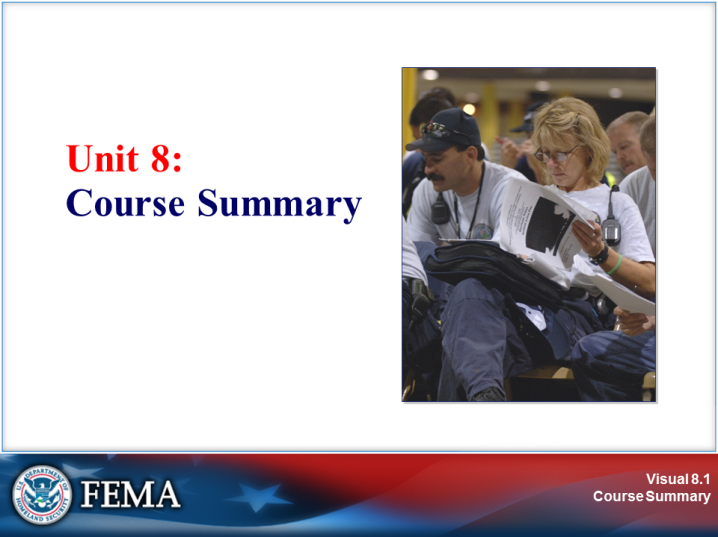 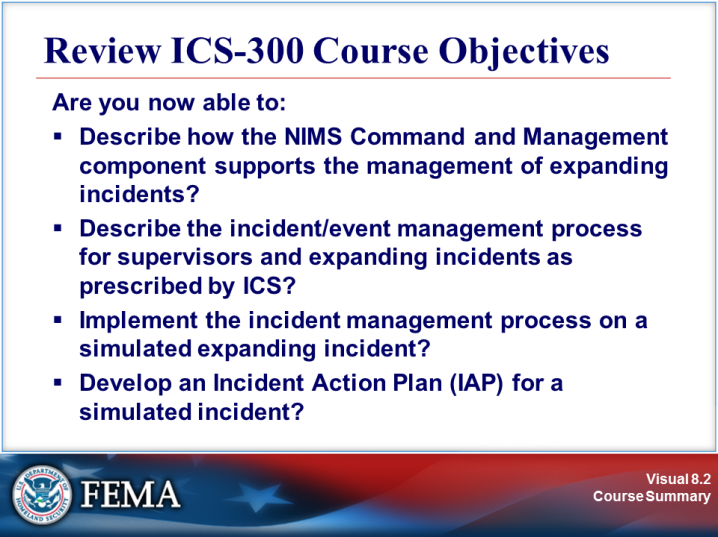 Your NotesYour Notes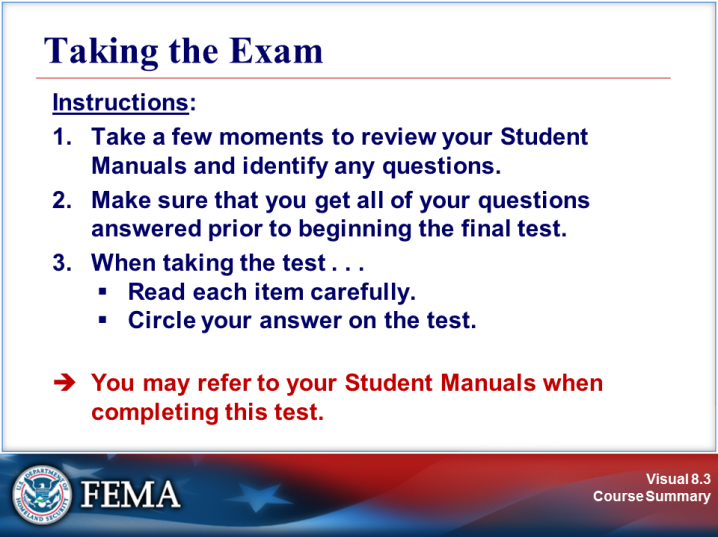 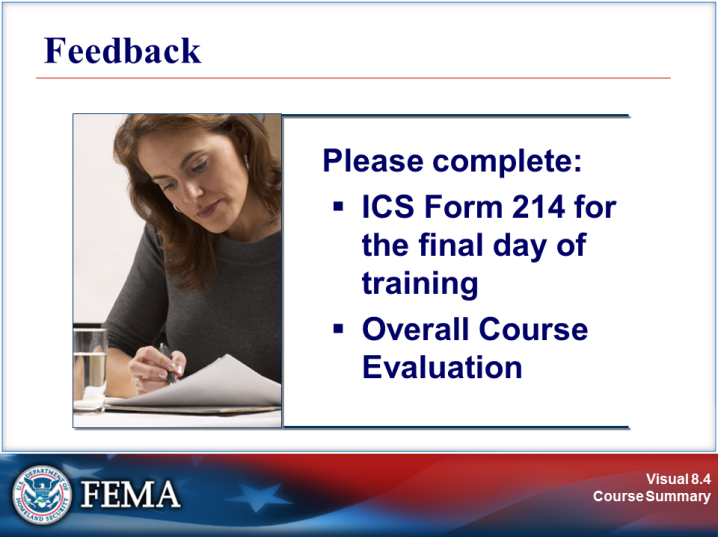 Your NotesYour Notes